Circonscription pédagogique N°9						DASED 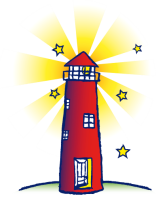 ARUE - MAHINA -  HITIA’A O TE RA 			 (Dispositif d’Aides Spécialisées aux Élèves en Difficulté)Fiche de demande d’aides spécialisées 2021–2022École : _____________________	Classe : ________	Enseignant(e) : ____________________________NOM et prénom de l’élève : _______________________________________________________________ ______           Né(e) le : _______________________________		Sexe :   F  /  M        	Cursus scolaire : _____________________________________________________________________________________Arrivée à l’école : _________________________		Établissement scolaire précédent : ____________________L’élève a-t-il déjà été maintenu ? Si oui, préciser la classe :    OUI  /  NON     _____________________________________L’élève a-t-il déjà été suivi(e) par l’équipe du DASEDou à l’extérieur? OUI  /  NON -Si oui, préciser la nature du/des suivi(s) : _________________________________________________________________________________________________Nombre de frères et sœurs : __________		  Place dans la fratrie :  _____________Père : _______________________________	Contact : __________________Mère : ______________________________	Contact : __________________Tuteur : _____________________________	Contact : __________________Adresse de l'enfant : ____________________________________________________________________________Observations complémentairesProblèmes médicaux : Visuel, auditif, autres _____________________________________________________L’élève est-il suivi en dehors de l’école (orthophonie, social, suivi médical… ) : __________________________Actions entreprises avant la demande d’aideEntourez la ou les raisons majeures du signalementDifficultés du langage oral		Difficultés du langage écrit		Difficultés logico-mathématiquesAgitation psychomotrice        Impulsivité   Passivité   Inhibition	  Lenteur	Désintérêt scolaireDescription précise des difficultés de l'élève (Vous pouvez vous référer à la feuille ci-jointe « Éléments d'observation pour une meilleure approche des difficultés de l'élève)Date :  	_____________________				Signature de l’enseignant(e) :Guide d’observation pour une meilleure approche des difficultés de l’élèveCadre réservé au DASEDCadre réservé au DASEDAnalyse de la demande :   Demande reçue le   ______________________Synthèse du __________________________Propositions :Analyse de la demande :   Demande reçue le   ______________________Synthèse du __________________________Propositions :Aménagement pédagogique :dans la classe – dans le cycle – dans l’écoleInvestigations :   E     -     G      -     PSYAide/ Suivi :    E     -     G      -     PSYRencontre parents-enseignant(e)Entretien parents – DASEDMédiation DASED – enseignant(e) Prise en charge extérieure : sociale – médicale – pédopsychiatrique – psychologique – orthophonique- …Equipe éducativeAutresRéajustement :     Synthèse du : _____________________________Propositions :Réajustement :     Synthèse du : _____________________________Propositions :-------------------------------------- Directeur/Directrice-------------------------------------- Psychologue EDA-------------------------------------- Maître/Maîtresse G-------------------------------------- Maître/Maîtresse EDans la classe(pédagogie différenciée, PPRE....)Dans la classe(pédagogie différenciée, PPRE....)Dans l'école (décloisonnement, échanges de services...)Rencontre avec les parentsIl est indispensable que les parents ou les responsables de l'enfant aient été informés des difficultés de l'enfant et de la demande d'aide.Rencontre avec les parentsIl est indispensable que les parents ou les responsables de l'enfant aient été informés des difficultés de l'enfant et de la demande d'aide.Rencontre avec les parentsIl est indispensable que les parents ou les responsables de l'enfant aient été informés des difficultés de l'enfant et de la demande d'aide.Date de la rencontreCe qu’ils en disent ?Ce qu’ils en disent ?Ce qui vaCe qui ne va pasComportementComportementMaturité,intérêt scolaire, confiance en soi, relation avec ses pairs, avec l'adulte, attitude en classe, dans la cour...Compétences transversalesCompétences transversalesAutonomie- Socialisation- Attention- Mémoire- Repérage spatio-temporel-Attitude face au travailCompétences dans le domaine de la langueCompétences dans le domaine de la langueLangue orale :-Communication-Expression-CompréhensionLangue écrite :- Lecture décodage- Compréhension-Production d'écrit- Geste graphique Compétences d'ordre disciplinaireCompétences d'ordre disciplinaireMathématiques :-Numération-Calcul-Techniques opératoires-Résolution de problèmesCompétences d'ordre disciplinaireCompétences d'ordre disciplinaireDécouverte du mondeActivités artistiquesActivités physiques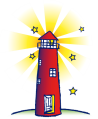 Circonscription pédagogique n° 9ARUE – MAHINA – HOTIAA O TE RADASED(Dispositif d’Aides Spécialisées aux Élèves en Difficulté)Hygiène, santé, suivis extérieursHygiène, santé, suivis extérieursHygiène, santé, suivis extérieursHygiène, santé, suivis extérieursHygiène, santé, suivis extérieursHygiène, santé, suivis extérieursHygiène, santé, suivis extérieursHygiène, santé, suivis extérieursHygiène, santé, suivis extérieursHygiène, santé, suivis extérieursHygiène, santé, suivis extérieursHygiène, santé, suivis extérieursHygiène, santé, suivis extérieursHygiène, santé, suivis extérieursHygiène, santé, suivis extérieursHygiène, santé, suivis extérieursHygiène, santé, suivis extérieursHygiène, santé, suivis extérieursabsentéisme scolaireabsentéisme scolaireabsentéisme scolaireabsentéisme scolairesantésantésantésantésantéhygiènehygiènehygiènehygiènehygiènehygiènesuivi socialsuivi socialsuivi socialsuivi médicalsuivi médicalsuivi médicalsuivi médicalsuivi psychologiquesuivi psychologiquesuivi psychologiquesuivi psychologiquesuivi psychologiquesuivi pédopsychiatriquesuivi pédopsychiatriquesuivi pédopsychiatriquesuivi pédopsychiatriquesuivi pédopsychiatriquesuivi pédopsychiatriquesuivi orthophoniquesuivi orthophoniquesuivi orthophoniqueComportement socialComportement socialComportement socialComportement socialComportement socialComportement socialComportement socialComportement socialComportement socialComportement socialComportement socialComportement socialComportement socialComportement socialComportement socialComportement socialComportement socialComportement socialSocialRelation avec ses pairsrespect – communication – coopération – partage – dépendance – autonomie – isolementRelation avec ses pairsrespect – communication – coopération – partage – dépendance – autonomie – isolementRelation avec ses pairsrespect – communication – coopération – partage – dépendance – autonomie – isolementRelation avec ses pairsrespect – communication – coopération – partage – dépendance – autonomie – isolementRelation avec ses pairsrespect – communication – coopération – partage – dépendance – autonomie – isolementRelation avec ses pairsrespect – communication – coopération – partage – dépendance – autonomie – isolementRelation avec ses pairsrespect – communication – coopération – partage – dépendance – autonomie – isolementRelation avec ses pairsrespect – communication – coopération – partage – dépendance – autonomie – isolementRelation avec ses pairsrespect – communication – coopération – partage – dépendance – autonomie – isolementRelation avec ses pairsrespect – communication – coopération – partage – dépendance – autonomie – isolementRelation avec ses pairsrespect – communication – coopération – partage – dépendance – autonomie – isolementRelation avec ses pairsrespect – communication – coopération – partage – dépendance – autonomie – isolementRelation avec ses pairsrespect – communication – coopération – partage – dépendance – autonomie – isolementRelation avec ses pairsrespect – communication – coopération – partage – dépendance – autonomie – isolementRelation avec ses pairsrespect – communication – coopération – partage – dépendance – autonomie – isolementRelation avec ses pairsrespect – communication – coopération – partage – dépendance – autonomie – isolementRelation avec ses pairsrespect – communication – coopération – partage – dépendance – autonomie – isolementSocialRelation à l’adulterespect – communication – dépendance affective – autonomie – fuiteRelation à l’adulterespect – communication – dépendance affective – autonomie – fuiteRelation à l’adulterespect – communication – dépendance affective – autonomie – fuiteRelation à l’adulterespect – communication – dépendance affective – autonomie – fuiteRelation à l’adulterespect – communication – dépendance affective – autonomie – fuiteRelation à l’adulterespect – communication – dépendance affective – autonomie – fuiteRelation à l’adulterespect – communication – dépendance affective – autonomie – fuiteRelation à l’adulterespect – communication – dépendance affective – autonomie – fuiteRelation à l’adulterespect – communication – dépendance affective – autonomie – fuiteRelation à l’adulterespect – communication – dépendance affective – autonomie – fuiteRelation à l’adulterespect – communication – dépendance affective – autonomie – fuiteRelation à l’adulterespect – communication – dépendance affective – autonomie – fuiteRelation à l’adulterespect – communication – dépendance affective – autonomie – fuiteRelation à l’adulterespect – communication – dépendance affective – autonomie – fuiteRelation à l’adulterespect – communication – dépendance affective – autonomie – fuiteRelation à l’adulterespect – communication – dépendance affective – autonomie – fuiteRelation à l’adulterespect – communication – dépendance affective – autonomie – fuiteSocialconscience des règles, de la loi – respect du matériel – prise d’initiatives…conscience des règles, de la loi – respect du matériel – prise d’initiatives…conscience des règles, de la loi – respect du matériel – prise d’initiatives…conscience des règles, de la loi – respect du matériel – prise d’initiatives…conscience des règles, de la loi – respect du matériel – prise d’initiatives…conscience des règles, de la loi – respect du matériel – prise d’initiatives…conscience des règles, de la loi – respect du matériel – prise d’initiatives…conscience des règles, de la loi – respect du matériel – prise d’initiatives…conscience des règles, de la loi – respect du matériel – prise d’initiatives…conscience des règles, de la loi – respect du matériel – prise d’initiatives…conscience des règles, de la loi – respect du matériel – prise d’initiatives…conscience des règles, de la loi – respect du matériel – prise d’initiatives…conscience des règles, de la loi – respect du matériel – prise d’initiatives…conscience des règles, de la loi – respect du matériel – prise d’initiatives…conscience des règles, de la loi – respect du matériel – prise d’initiatives…conscience des règles, de la loi – respect du matériel – prise d’initiatives…conscience des règles, de la loi – respect du matériel – prise d’initiatives…Attitude en classe (image que l’élève donne à voir)Attitude en classe (image que l’élève donne à voir)Attitude en classe (image que l’élève donne à voir)Attitude en classe (image que l’élève donne à voir)Attitude en classe (image que l’élève donne à voir)Attitude en classe (image que l’élève donne à voir)Attitude en classe (image que l’élève donne à voir)Attitude en classe (image que l’élève donne à voir)Attitude en classe (image que l’élève donne à voir)Attitude en classe (image que l’élève donne à voir)Attitude en classe (image que l’élève donne à voir)Attitude en classe (image que l’élève donne à voir)Attitude en classe (image que l’élève donne à voir)Attitude en classe (image que l’élève donne à voir)Attitude en classe (image que l’élève donne à voir)Attitude en classe (image que l’élève donne à voir)Attitude en classe (image que l’élève donne à voir)Attitude en classe (image que l’élève donne à voir)en retrait/réservé/mutiqueen retrait/réservé/mutiqueen retrait/réservé/mutiqueexubérant/vif/spontanéexubérant/vif/spontanéexubérant/vif/spontanéexubérant/vif/spontanéexubérant/vif/spontanéexubérant/vif/spontanéexubérant/vif/spontanédistrait/rêveur/joueurdistrait/rêveur/joueurdistrait/rêveur/joueurdistrait/rêveur/joueurdistrait/rêveur/joueurdistrait/rêveur/joueurmanifestation somatiquemanifestation somatiqueagité/instableagité/instableagité/instabletriste/fatiguétriste/fatiguétriste/fatiguétriste/fatiguétriste/fatiguécraintif/inquietcraintif/inquietcraintif/inquietcraintif/inquietcraintif/inquietcraintif/inquietfigé/passiffigé/passiffigé/passiffigé/passifinsouciant/gaiinsouciant/gaiinsouciant/gaiinsouciant/gaiinsouciant/gaiimpulsif/maîtrise de soiimpulsif/maîtrise de soiimpulsif/maîtrise de soiimpulsif/maîtrise de soiimpulsif/maîtrise de soiimpulsif/maîtrise de soiimpulsif/maîtrise de soiimpulsif/maîtrise de soiimaginatif/créatif/curieuximaginatif/créatif/curieuximaginatif/créatif/curieuximaginatif/créatif/curieuximaginatif/créatif/curieuxconfiance en luiconfiance en luiconfiance en luiconfiance en luiconfiance en luistable/calme/équilibréstable/calme/équilibréstable/calme/équilibréstable/calme/équilibréstable/calme/équilibréstable/calme/équilibréstable/calme/équilibréstable/calme/équilibréfuite/évitement/oppositionfuite/évitement/oppositionfuite/évitement/oppositionfuite/évitement/oppositionfuite/évitement/oppositionAttitude dans le travailAttitude dans le travailAttitude dans le travailAttitude dans le travailAttitude dans le travailAttitude dans le travailAttitude dans le travailAttitude dans le travailAttitude dans le travailAttitude dans le travailAttitude dans le travailAttitude dans le travailAttitude dans le travailAttitude dans le travailAttitude dans le travailAttitude dans le travailAttitude dans le travailAttitude dans le travailrythme : lent/adapté/variable selon l’activité, le moment…rythme : lent/adapté/variable selon l’activité, le moment…autonomie : capable d’initiatives…peut mener seul une tâche à terme…autonomie : capable d’initiatives…peut mener seul une tâche à terme…autonomie : capable d’initiatives…peut mener seul une tâche à terme…autonomie : capable d’initiatives…peut mener seul une tâche à terme…autonomie : capable d’initiatives…peut mener seul une tâche à terme…vie imaginativeTransfert des compétencesvie imaginativeTransfert des compétencesvie imaginativeTransfert des compétencesvie imaginativeTransfert des compétencesvie imaginativeTransfert des compétencesconfiance en soiassuranceconfiance en soiassuranceconfiance en soiassuranceconfiance en soiassuranceconfiance en soiassuranceattentionconcentrationdépendance intellectuelle:a toujours besoin de la présence d’un adulte…le sollicite souvent…attend l’injonction de l’enseignant pour commencerdépendance intellectuelle:a toujours besoin de la présence d’un adulte…le sollicite souvent…attend l’injonction de l’enseignant pour commencerdépendance intellectuelle:a toujours besoin de la présence d’un adulte…le sollicite souvent…attend l’injonction de l’enseignant pour commencerdépendance intellectuelle:a toujours besoin de la présence d’un adulte…le sollicite souvent…attend l’injonction de l’enseignant pour commencerdépendance intellectuelle:a toujours besoin de la présence d’un adulte…le sollicite souvent…attend l’injonction de l’enseignant pour commencerdépendance intellectuelle:a toujours besoin de la présence d’un adulte…le sollicite souvent…attend l’injonction de l’enseignant pour commencermémorisationcompréhensionmémorisationcompréhensionmémorisationcompréhensionmémorisationcompréhensionmémorisationcompréhensiondésir de connaître et motivation : manifeste l’envie d’apprendre…accepte la contrainte…cherche à argumenter…à anticiper…désir de connaître et motivation : manifeste l’envie d’apprendre…accepte la contrainte…cherche à argumenter…à anticiper…désir de connaître et motivation : manifeste l’envie d’apprendre…accepte la contrainte…cherche à argumenter…à anticiper…désir de connaître et motivation : manifeste l’envie d’apprendre…accepte la contrainte…cherche à argumenter…à anticiper…désir de connaître et motivation : manifeste l’envie d’apprendre…accepte la contrainte…cherche à argumenter…à anticiper…désir de connaître et motivation : manifeste l’envie d’apprendre…accepte la contrainte…cherche à argumenter…à anticiper…désir de connaître et motivation : manifeste l’envie d’apprendre…accepte la contrainte…cherche à argumenter…à anticiper…Expression et motricitéExpression et motricitéExpression et motricitéExpression et motricitéExpression et motricitéExpression et motricitéExpression et motricitémotricité globale : aisance corporelle, posture, tonus, connaissance du schéma corporel …dominance latérale : droitier, gaucher, ambidextre, non fixéedominance latérale : droitier, gaucher, ambidextre, non fixéemotricité fine : maîtrise du geste, des techniques, d’outils, respect du sens graphique, des règles…motricité fine : maîtrise du geste, des techniques, d’outils, respect du sens graphique, des règles…motricité fine : maîtrise du geste, des techniques, d’outils, respect du sens graphique, des règles…expression artistique, verbale, motrice : anticipe, créatif, endurant, esprit collectif/individuelStructurationStructurationStructurationStructurationStructurationStructurationStructurationorganisation du travail :soin du travail, persévérance, attention, anticipation, concentration, méthode de travail, rythme de travail, autocorrection…organisation du travail :soin du travail, persévérance, attention, anticipation, concentration, méthode de travail, rythme de travail, autocorrection…espace/temps :se situer dans un espace familier, situer des événements de la vie quotidienne, utiliser les repères spatio-temporelsespace/temps :se situer dans un espace familier, situer des événements de la vie quotidienne, utiliser les repères spatio-temporelsespace/temps :se situer dans un espace familier, situer des événements de la vie quotidienne, utiliser les repères spatio-temporelstraitement de l’information :discerner des analogies, des différences, anticiper une consigne, comprendre une consignetraitement de l’information :discerner des analogies, des différences, anticiper une consigne, comprendre une consigneCompétences scolairesCompétences scolairesCompétences scolairesCompétences scolairesCompétences scolairesCompétences scolairesCompétences scolairesMaîtrise de la langue oraleMaîtrise de la langue oraleMaîtrise de la langue oraleMaîtrise de la langue oraleMaîtrise de la langue oraleMaîtrise de la langue oraleMaîtrise de la langue oraleexpression spontanéeexpression spontanéearticulation/prononciationarticulation/prononciationarticulation/prononciationorganisation logiqueorganisation logiqueexpression sur sollicitationexpression sur sollicitationmutismemutismemutismeconstruction des phrasesconstruction des phrasesexpression en Re’o Tahitiexpression en Re’o Tahitimaîtrise du français (syntaxe…)maîtrise du français (syntaxe…)maîtrise du français (syntaxe…)vocabulairevocabulaireLectureLectureLectureLectureLectureLectureLectureprises d’indices visuelsprises d’indices visuelsprises d’indices visuelsprises d’indices visuelsrespect graphie-phonierespect graphie-phonierespect graphie-phoniecompréhension du texte lucompréhension du texte lucompréhension du texte lucompréhension du texte luprise d’indices auditifsprise d’indices auditifsprise d’indices auditifsProduction d’écrit / accès à la symbolisationProduction d’écrit / accès à la symbolisationProduction d’écrit / accès à la symbolisationProduction d’écrit / accès à la symbolisationProduction d’écrit / accès à la symbolisationProduction d’écrit / accès à la symbolisationProduction d’écrit / accès à la symbolisationsens de l’écritsens de l’écritécriture libreécriture libreécriture libreécrire un texte brefécrire un texte brefintérêt pour l’écritintérêt pour l’écritécrire sur une ligneécrire sur une ligneécrire sur une lignecopier un texte sans erreurcopier un texte sans erreurécrire sous dictéeécrire sous dictéeaisance avec les outilsaisance avec les outilsaisance avec les outilsgraphies mots d’usage courantgraphies mots d’usage courantreconnaître différentes écrituresreconnaître différentes écrituresdiscerner différents types d’écritsdiscerner différents types d’écritsdiscerner différents types d’écritsappliquer des règles grammaticales simplesappliquer des règles grammaticales simplesMathématiques : expérience, manipulation, schématisation, représentation, symbolisationMathématiques : expérience, manipulation, schématisation, représentation, symbolisationMathématiques : expérience, manipulation, schématisation, représentation, symbolisationMathématiques : expérience, manipulation, schématisation, représentation, symbolisationMathématiques : expérience, manipulation, schématisation, représentation, symbolisationMathématiques : expérience, manipulation, schématisation, représentation, symbolisationMathématiques : expérience, manipulation, schématisation, représentation, symbolisationcomparer des objetscomparer des objetscomparer des objetscomparer des objetsapproche des techniques opératoiresapproche des techniques opératoiresapproche des techniques opératoirestrier/classer des objetstrier/classer des objetstrier/classer des objetstrier/classer des objetsrésolution de problèmes simples…avec opérations successivesrésolution de problèmes simples…avec opérations successivesrésolution de problèmes simples…avec opérations successivesrelation d’ordrerelation d’ordrerelation d’ordrerelation d’ordrerésolution de problèmes simples…avec opérations successivesrésolution de problèmes simples…avec opérations successivesrésolution de problèmes simples…avec opérations successivesconnaissances des chiffresconnaissances des chiffresconnaissances des chiffresconnaissances des chiffresconnaissance des nombresconnaissance des nombresconnaissance des nombresgroupementgroupementgroupementgroupementconnaissances en géométrieconnaissances en géométrieconnaissances en géométrie